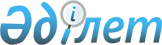 О внесении изменений в приказ Министра транспорта и коммуникаций
Республики Казахстан от 25 марта 2011 года № 166 "Об утверждении классификации видов работ, выполняемых при содержании, текущем, среднем и капитальном ремонтах автомобильных дорог общего пользования"
					
			Утративший силу
			
			
		
					Приказ и.о Министра транспорта и коммуникаций Республики Казахстан от 23 сентября 2011 года № 580. Зарегистрирован в Министерстве юстиции Республики Казахстан 29 сентября 2011 года № 7209. Утратил силу приказом Министра транспорта и коммуникаций Республики Казахстан от 24 января 2014 года № 56      Сноска. Утратил силу приказом Министра транспорта и коммуникаций РК от 24.01.2014 № 56 (вводится в действие по истечении десяти календарных дней после дня его первого официального опубликования).      В соответствии с подпунктом 25) пункта 2 статьи 12 Закона Республики Казахстан от 17 июля 2001 года «Об автомобильных дорогах» ПРИКАЗЫВАЮ:



      1. Внести в приказ Министра транспорта и коммуникаций Республики Казахстан от 25 марта 2011 года № 166 «Об утверждении классификации видов работ, выполняемых при содержании, текущем, среднем и капитальном ремонтах автомобильных дорог общего пользования» (зарегистрированный в Реестре государственной регистрации нормативных правовых актов за № 6875, опубликованный в газете «Казахстанская правда» от 14 апреля 2011 года № 125-126 (26546-26547)) следующие изменения:



      В Классификации видов работ, выполняемых при содержании, текущем, среднем и капитальном ремонтах автомобильных дорог общего пользования, утвержденных указанным приказом:



      пункт 28 изложить в следующей редакции:

      «28. Устройство на существующих автомобильных дорогах остановочных павильонов и малых архитектурных форм, взлетно-посадочных площадок для вертолетов, площадок отдыха и переходно-скоростных полос с целью обеспечения удобства пользования для водителей и пассажиров с учетом требований безопасности дорожного движения и при необходимости их освещение и электроснабжение, при этом объемы определяются технической документацией.

      Устройство контрольных постов, арок и других металлоконструкций или/и железобетонных изделий, информационных дорожных знаков и при необходимости их освещение и электроснабжение, при этом объемы определяются технической документацией.»;



      пункт 29 исключить.



      2. Комитету автомобильных дорог Министерства транспорта и коммуникаций Республики Казахстан (З.С. Сагинов) обеспечить представление настоящего приказа в Министерство юстиции Республики Казахстан для государственной регистрации.



      3. Контроль за исполнением настоящего приказа возложить на вице-министра транспорта и коммуникаций Республики Казахстан Скляр Р.В.



      4. Настоящий приказ вводится в действие по истечении десяти календарных дней после дня его первого официального опубликования.      И. о. Министра                             Р. Скляр
					© 2012. РГП на ПХВ «Институт законодательства и правовой информации Республики Казахстан» Министерства юстиции Республики Казахстан
				